Про затвердження  Положення про порядок  призначення та реєстрацію помічника фізичній дієздатній особі,яка за станом здоров’я  не може самостійно здійснювати свої права та виконувати обов’язки  Відповідно до ст. 34 Закону України «Про місцеве самоврядування в Україні», ст. 78 Цивільного кодексу України, підпунктів 1.4., 1.6. пункту 1 Правил опіки та піклування, затверджених спільним наказом Державного комітету України у справах сім'ї та молоді, Міністерства освіти України, Міністерства охорони здоров’я України, Міністерства праці та соціальної політики України від 26.05.1999 № 34/166/131/88, з метою забезпечення надання фізичним дієздатним особам, які за станом здоров’я не можуть самостійно здійснювати свої права та виконувати обов’язки, допомоги у здійсненні їх прав та виконання обов’язків, Виконавчий комітет Авангардівської селищної ради ВИРІШИВ:1. Затвердити Положення про порядок призначення та реєстрацію помічника фізичній дієздатній особі, яка за станом здоров’я не може самостійно здійснювати свої права та виконувати обов’язки (додаток до рішення).2. Контроль за виконанням цього рішення покласти на секретаря Виконавчого комітету Авангардівської селищної ради  Валентину ЩУР.Селищний голова                                                   Сергій ХРУСТОВСЬКИЙ№253від  28.10.2022Додаток до рішення виконавчого комітету№253 від 28.10.2022 ПОЛОЖЕННЯпро призначення та реєстрацію  помічника фізичній дієздатній особі,яка за станом здоров'я не може самостійно здійснювати свої права та виконувати обов'язки1. Загальні положення1.1. Положення про призначення та реєстрацію помічника фізичної дієздатної особи, яка за станом здоров'я не може самостійно здійснювати свої права та виконувати обов'язки (далі – Положення) визначає порядок призначення та реєстрації помічника фізичній дієздатній особі, яка за станом здоров’я не може самостійно здійснювати свої права та виконувати обов’язки.1.2.   Положення розроблене відповідно до статті 34 Закону України «Про місцеве самоврядування в Україні», статті 78 Цивільного кодексу України, Правил опіки та піклування, Закону України «Про захист персональних даних».2. Порядок призначення та реєстрацію помічникафізичній дієздатній особі2.1. Фізична дієздатна особа, яка за станом здоров’я не може самостійно здійснювати свої права та виконувати обов’язки, має право обрати собі помічника.2.2. Для призначення помічника фізичній дієздатній особі до виконавчого комітету Авангардівської селищної ради, як органу опіки та піклування, подається наступний пакет документів:фізичною дієздатною особою, яка за станом здоров’я не може самостійно здійснювати свої права та виконувати обов’язки:1) заява на ім’я селищного голови;2) копія паспорта;3) довідка з місця реєстрації (проживання) фізичної особи;4) довідка лікувальної установи про стан здоров’я фізичної дієздатної особи, яка за станом здоров’я не може самостійно здійснювати свої права та виконувати обов’язки (висновок лікувально-консультативної комісії);      фізичною особою, яка бажає бути помічником  фізичної  дієздатної особи, яка за станом здоров’я не може самостійно здійснювати свої права та виконувати обов’язки:
1) заява на ім’я селищного голови;2)  копія паспорта;3) довідка лікувальної установи про стан здоров’я фізичної особи, яка бажає бути помічником  фізичної дієздатної особи, яка за станом здоров’я  не може самостійно здійснювати свої права та виконувати обов’язки (висновок лікувально-консультативної комісії);4)  довідка з місця реєстрації (проживання) фізичної особи;5) характеристика (з місця роботи або місця проживання) на фізичну особу, яка бажає бути помічником над фізичною дієздатною особою, яка за станом здоров’я не може самостійно здійснювати свої права та виконувати обов’язки;       6) фотокартка розміром 3х4 (1шт.).2.3. Питання призначення та реєстрації помічника фізичній дієздатній особі, яка за станом здоров’я не може самостійно здійснювати свої права та виконувати обов’язки, розглядається опікунською радою при виконавчому комітеті Авангардівської селищної  ради (надалі - опікунська рада).2.4.  Підставами для відмови в призначенні помічника фізичній дієздатній особі, яка за станом здоров’я не може самостійно здійснювати свої права та виконувати обов’язки можуть бути:   -   невідповідність поданих документів;   -   виявлення в поданих документах недостовірної інформації;   - неправильно оформлені документи (незаповнені або заповнені частково).2.5. Секретар опікунської ради:   -  приймає пакет документів для призначення та реєстрації помічника фізичній дієздатній особі, яка за станом здоров’я не може самостійно здійснювати свої права та виконувати обов’язки;   -   виносить матеріали на розгляд опікунської ради;   -    при позитивному вирішенні питання опікунською радою, готує проект рішення виконавчого комітету міської ради про призначення помічника фізичній дієздатній особі, яка за станом здоров’я не може самостійно здійснювати свої права та виконувати обов’язки;   - видає заявнику рішення виконавчого комітету Авангардівської селищної ради про призначення помічника;          - видає помічникові фізичної дієздатної особи посвідчення  з зазначенням    прав  помічника за зразком      (додаток 1 до Положення);    - реєструє посвідчення помічника в Книзі реєстрації посвідчень помічника фізичної дієздатної особи, яка має бути прошнурована, пронумерована та скріплена печаткою за зразком (додаток 2 до Положення);   При негативному вирішенні питання заявнику направляється лист про відмову у призначенні та реєстрації помічника фізичній дієздатній особі.3. Права помічника фізичної дієздатної особи3.1. Помічник має право на одержання пенсії, аліментів, заробітної плати, поштової кореспонденції, що належать фізичній особі, яка потребує допомоги.3.2. Помічник має право вчиняти дрібні побутові правочини в інтересах особи, яка потребує допомоги, відповідно до наданих йому повноважень.3.3. Помічник представляє особу в органах державної влади, органах місцевого самоврядування та організаціях, діяльність яких пов’язана з обслуговуванням населення.3.4.  Помічник може представляти особу в суді лише на підставі окремої довіреності.4. Припинення повноважень помічника4.1. Припинення повноважень помічника від виконання обов’язків здійснюється на підставі рішення виконавчого комітету Авангардівської селищної ради у наступних випадках:-        у разі подачі письмової заяви фізичної дієздатної особи, яка перестала потребувати допомоги помічника;-    у разі подачі письмової заяви помічника, у зв’язку з неможливістю виконання ним обов’язків помічника дієздатної фізичної особи;-       у разі смерті фізичної дієздатної особи або помічника.4.2.  При припиненні повноважень помічника посвідчення повертається до органу опіки та піклування і знищується.Секретар виконавчого комітету                                   Валентина ЩУРДодаток 1 до Положення про порядок призначення та реєстрації  помічникадієздатній фізичній особі, яка за станом                                                                                             здоров’я   не може самостійно здійснювати                                                                                свої права та виконувати  обов’язки                                                                                                                                                                                              Зразок
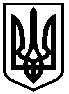 АВАНГАРДІВСЬКА СЕЛИЩНА РАДАОДЕСЬКОГО РАЙОНУ ОДЕСЬКОЇ ОБЛАСТІП О С В І Д Ч Е Н Н ЯПОМІЧНИКА ФІЗИЧНОЇ ДІЄЗДАТНОЇ ОСОБИ, ЯКА ЗА СТАНОМ ЗДОРОВ’Я НЕ МОЖЕ САМОСТІЙНО ЗДІЙСНЮВАТИ СВОЇ ПРАВАТА ВИКОНУВАТИ ОБОВ’ЯЗКИ                               від_________________№ _____                                                                       (дата видачі) Прізвище _________________________________________Місце                   ім’я _____________________________________________для фото              по батькові _______________________________________ є помічником фізичної дієздатної особи _________________________________________________                  (прізвище, ім’я, по батькові, дата народження)М.П.Авангардівський селищний голова  ___________     ______________________Підпис помічника __________________________     ______________________                                                                                     (підпис, власне ім'я, прізвище)Термін дії посвідчення до ___  ____  20___ рокуПред’явник цього посвідчення відповідно до статті 78 Цивільного кодексу України має право:на одержання пенсії, аліментів, заробітної плати, поштової кореспонденції, що належать фізичній особі, яка потребує допомоги;на вчинення дрібних побутових правочинів в інтересах особи, яка потребує допомоги, відповідно до наданих йому повноважень;представляти особу в органах державної влади, органах місцевого самоврядування та організаціях, діяльність яких пов’язана з обслуговуванням населення;Помічник може представляти особу в суді лише на підставі окремої довіреності;Помічник може бути у будь-який час відкликаний особою, яка потребувала допомоги. У цьому разі повноваження помічника припиняються.                                                                                   Додаток 2 до Положення про порядок                                                            призначення та реєстрації  помічника                                                                       дієздатній фізичній особі, яка за станом                                                                            здоров’я  не може самостійно здійснювати                                                                 свої права та виконувати  обов’язки                                                                                                                                                                 (пункт 2.2.)                                                                                                                                                                                                                                                                    ЗразокКНИГАреєстрації посвідчень помічника дієздатної фізичної особи№ з/пПрізвище,ім’я, по батькові помічникаАдреса проживання помічникаПрізвище,ім’я, по батькові фізичноїдієздатної особиАдреса проживання фізичної дієздатної особиРішення виконкому про призначення помічника (дата, номер)Номер та дата видачі посвідченняРішення виконком про припинення повноважень помічника (дата, номер)Підпис помічника фізич-ної дієздатної особи123456789